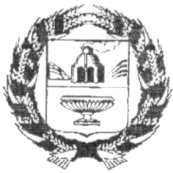  ЗАРИНСКИЙ РАЙОННЫЙ СОВЕТ НАРОДНЫХ ДЕПУТАТОВАЛТАЙСКОГО КРАЯР Е Ш Е Н И Е25.06.2019											№г. ЗаринскВ соответствии с Бюджетным кодексом Российской Федерации, со  статьями 5, 24,52 Устава муниципального образования Заринский район Алтайского края, решением районного Совета народных депутатов от 22.04.2014 № 15 «О Положении о бюджетном устройстве, бюджетном процессе и финансовом контроле в муниципальном образовании Заринский район Алтайского края», районный Совет народных депутатовР Е Ш И Л:1. Внести изменения в решение районного Совета народных депутатов от 20.12.2018 № 106 «О бюджете муниципального образования Заринский район Алтайского края на 2019 год и плановый период 2020 и 2021 годов».2.Направить данные изменения главе района для подписания и обнародования в установленном порядке.Председатель районного Совета народных депутатов							А.В. Бракоренко Принятырешением районногоСоветанародных депутатовот 25.06.2019 №____Изменения в решениеЗаринского районного Совета народных депутатов Алтайского края от 20.12.2018№ 106 «О бюджете муниципального образования Заринский район Алтайского края на 2019 год и плановый период 2020 и 2021 годов»1. Внестив решение районного Совета народных депутатов от 20.12.2018 № 106 «О бюджете муниципального образования Заринский район Алтайского края на 2019 год и плановый период 2020 и 2021 годов»следующие изменения:1.1. Подпункт 1 пункта 1 статьи 1 изложить в следующей редакции:1) прогнозируемый общий объем доходов районного бюджета в сумме 310861,8 тыс. рублей, в том числе объем межбюджетных трансфертов, получаемых из других бюджетов, в сумме 234288,8 тыс. рублей.1.2. Подпункт 2 пункта 1 статьи 1 изложить в следующей редакции:2) общий объем расходов районного бюджета в сумме 324219,4 тыс. рублей.1.3 Подпункт 4 пункта 1 статьи 1 изложить в следующей редакции:4) Дефицит районного бюджета в сумме 13 357,6 тыс.рублей.1.4 Приложение 1 «Источники финансирования дефицита бюджета муниципального образования Заринский район Алтайского края на 2019 год» изложить в следующей редакции:1.5 В приложении 4 «Перечень главных администраторов доходов бюджета муниципального образования Заринский район Алтайского края» а) после позициидополнить позицией1.6 Приложение 6 «Ведомственная структура расходов районного бюджета на 2019 год» изложить в следующей редакции:тыс. рублей1.7 Приложение 9 «Распределение дотации между бюджетами поселений на поддержку мер по обеспечению сбалансированности бюджетов на 2019 год» изложить в следующей редакции:1.8 Приложение 11 «Расходы бюджетам поселений из бюджета муниципального района на осуществление части полномочий по решению вопросов местного значения в соответствии с заключенными соглашениями на 2019 год» изложить в следующей редакции:тыс.руб.1.9 Приложение 12 изложить в следующей редакции «Иные межбюджетные трансферты муниципальным образованиям на 2019 год»:тыс.руб.2. Настоящие изменения вступают в силу со дня их опубликования в районной газете «Знамя Ильича».Глава района			В.Ш. Азгалдян«25»июня 2019№О внесении изменений и дополненийв решение Заринского районного Совета народных депутатов Алтайского края от 20.12.2018№ 106 «О бюджете муниципального образования Заринский район Алтайского края на 2019 год и плановый период 2020 и 2021 годов»Код бюджетной классификацииРоссийской ФедерацииНаименованиеСумма(тыс. рублей)ИСТОЧНИКИ ВНУТРЕННЕГО ФИНАНСИРОВАНИЯ ДЕФИЦИТА БЮДЖЕТА01 05 00 00 00 0090 000Изменение остатков средств на счетах по учету средств бюджетов муниципальных районов в течение финансового года.13357,6092202  20216 05 0000  150Субсидии бюджетам муниципальных районов на осуществление дорожной деятельности в отношении автомобильных дорог общего пользования, а также капитального ремонта и ремонта дворовых территорий многоквартирных домов, проездов к дворовым территориям многоквартирных домов населенных пунктов092202 2502705 0000 150Субсидии бюджетам муниципальных районов на реализацию мероприятий государственной программы Российской Федерации «Доступная среда» на 2011-2020 годыНаименованиеГлРзПРЦСРВСумма1234567Комитет Администрации Заринского района по культуре05724793,6Образование 05707002465,0Дополнительное образование детей05707032465,0Муниципальная программа «Культура Заринского района» на2019 - 2023 годы057070344000000002465,0Подпрограмма «Организация дополнительного образования детей» муниципальной программы «Культура Заринского района» на 2019-2023 годы057070344400000002465,0Организации (учреждения) дополнительного образования детей057070344400104202465,0Субсидии бюджетным учреждениям057070344400104206102465,0Культура,кинематография057080022328,6Культура057080119626,6Муниципальная программа «Культура Заринского района» на 2019 - 2023 годы0570801440000000019626,6Подпрограмма «Организация библиотечного, справочного и информационного обслуживания населения муниципального образования Заринский район Алтайского края» муниципальной программы «Культура Заринского района» на 2019-2021 годы057080144100000003184,0Библиотеки057080144100105703184,0Расходы на выплаты персоналу казенных учреждений057080144100105701103014,0Иные закупки товаров, работ и услуг для обеспечения муниципальных нужд05708014410010570240170,0Подпрограмма «Организация музейного обслуживания населения Заринского района» муниципальной программы «Культура Заринского района» на 2019-2023годы05708014420000000598,5Музеи и постоянные выставки05708014420010560598,5Расходы на выплаты персоналу казенных учреждений05708014420010560110473,5Иные закупки товаров, работ и услуг для обеспечения муниципальных нужд05708014420010560240125,0Подпрограмма «Организация досуга населения, развитие и поддержка народного творчества» муниципальной программы «Культура Заринского района» на 2019-2023 годы057080144300000008860,9Учреждения культуры057080144300105305895,9Расходы на выплаты персоналу казенных учреждений057080144300105301104985,0Иные закупки товаров, работ и услуг для обеспечения муниципальных нужд05708014430010530240875,9Уплата налогов, сборов и иных платежей0570801443001053085035,0Субсидия на софинансирование части расходов местных бюджетов по оплате труда работников муниципальных учреждений057080144300S04302965,0Расходы на выплаты персоналу казенных учреждений057080144300S04301102965,0Подпрограмма «Обеспечение условий реализации программы и развития отрасли» государственной программы Алтайского края «Развитие культуры Алтайского края»057080144400000006983,2Поддержка отрасли культуры057080144400L5193200,0Иные закупки товаров, работ и услуг для обеспечения муниципальных нужд057080144400L5193240200,0Софинансирование капитальных вложений в объекты муниципальной собственности по мероприятиям краевой адресной инвестиционной программе057080144400S09926783,2Капитальные вложения в объекты государственной (муниципальной) собственности057080144400S09924006783,2Другие вопросы в области культуры, кинематографии 05708042702,0Руководство и управление в сфере установленных функций органов государственной власти субъектов Российской Федерации и органов местного самоуправления05708040100000000505,0Расходы на обеспечение деятельности органов местного самоуправления05708040120000000505,0Центральный аппарат органов местного самоуправления05708040120010110505,0Расходы на выплату персоналу муниципальных органов05708040120010110120505,0Расходы на обеспечение деятельности (оказание услуг) подведомственных учреждений057080402000000002197,0Расходы на обеспечение деятельности (оказание услуг) иных подведомственных учреждений057080402500000002197,0Учебно-методические кабинеты, централизованные бухгалтерии, группы хозяйственного обслуживания, учебные фильмотеки, межшкольные учебно-производственные комбинаты, логопедические пункты057080402500108202197,0Расходы на выплату персоналу муниципальных органов057080402500108201201498,4Иные закупки товаров, работ и услуг для обеспечения муниципальных нужд05708040250010820240677,3Уплата налогов, сборов и иных платежей0570804025001082085021,3Комитет Администрации Заринского района по образованию и делам молодежи074198109,4Национальная безопасность и правоохранительная деятельность 0740300352,0Другие вопросы в области национальной безопасности и правоохранительной деятельности0740314352,0Муниципальная программа «Профилактика преступлений и правонарушений в Заринском районе» на 2017-2020 годы07403141010000000300,0Расходы на реализацию мероприятий муниципальной программы07403141010060990300,0Иные закупки товаров, работ и услуг для обеспечения муниципальных нужд07403141010060990240275,0Субсидии бюджетным учреждениям0740314101006099061025,0Муниципальная программа «Повышение безопасности дорожного движения в Заринском районе» на 2013-2020 годы0740314102000000052,0Расходы на реализацию мероприятий муниципальной программы0740314102006099052,0Иные закупки товаров, работ и услуг для обеспечения муниципальных нужд0740314102006099024052,0Национальная экономика07404171,4Общеэкономические вопросы0740401171,4Муниципальная программа «Развитие образования в Заринском районе» на 2016-2020 годы07404015800000000171,4Подпрограмма «Развитие отдыха и занятости учащихся Заринского района» муниципальной программы «Развитие образования в Заринском районе» на 2016-2020 годы07404015840000000171,4Содействие занятости населения07404015840016820171,4Расходы на выплату персоналу казенных учреждений07404015840016820110160,4Субсидии бюджетным учреждениям0740401584001682061011,0Образование0740700184865,0Дошкольное образование074070122020,2Государственная программа Алтайского края «Доступная среда в Алтайском крае»07407015000000000437,0Мероприятия государственной программы Российской Федерации «Доступная среда» на 2011 - 2025 годы074070150000L0272437,0Иные закупки товаров, работ и услуг для обеспечения муниципальных нужд074070150000L0272240437,0Муниципальная программа «Развитие образования в Заринском районе» на 2016-2020 годы0740701580000000021583,2Подпрограмма «Развитие дошкольного образования в Заринском районе» муниципальной программы «Развитие образования в Заринском районе» на 2016-2020 годы0740701581000000021583,2Обеспечение деятельности дошкольных образовательных организаций (учреждений)0740701581001039011558,2Расходы на выплату персоналу казенных учреждений074070158100103901107030,0Иные закупки товаров, работ и услуг для обеспечения муниципальных нужд074070158100103902403345,2Субсидии бюджетным учреждениям074070158100103906101163,0Уплата налогов, сборов и иных платежей0740701581001039085020,0Обеспечение государственных гарантий реализации прав на получение общедоступного и бесплатного дошкольного образования в дошкольных образовательных организациях074070158100709008078,0Расходы на выплату персоналу казенных учреждений074070158100709001106838,0Иные закупки товаров, работ и услуг для обеспечения муниципальных нужд07407015810070900240212,0Социальные выплаты гражданам, кроме публичных нормативных социальных выплат07407015810070900320113,0Субсидии бюджетным учреждениям07407015810070900610915,0Субсидия на софинансирование части расходов местных бюджетов по оплате труда работников муниципальных учреждений074070158100S04301947,0Расходы на выплаты персоналу казенных учреждений074070158100S04301101947,0Общее образование0740702150810,2Муниципальная программа «Капитальный ремонт общеобразовательных организаций в Заринском районе» на 2017-2025 годы07407021200000000308,4Расходы на реализацию мероприятий муниципальной программы07407021200060990308,4Иные закупки товаров, работ и услуг для обеспечения муниципальных нужд07407021200060990240308,4Муниципальная программа «Развитие образования в Заринском районе» на 2016-2020 годы07407025800000000140354,8Подпрограмма «Развитие общего образования в Заринском районе» муниципальной программы «Развитие образования в Заринском районе» на 2016-2020 годы07407025820000000140354,8Обеспечение деятельности школ - детских садов, школ начальных, основных и средних0740702582001040030391,8Расходы на выплату персоналу казенных учреждений074070258200104001102887,0Иные закупки товаров, работ и услуг для обеспечения муниципальных нужд0740702582001040024024294,0Субсидии бюджетным учреждениям074070258200104006101842,8Уплата налогов, сборов и иных платежей074070258200104008501368,0Обеспечение государственных гарантий реализации прав на получение общедоступного и бесплатного дошкольного, начального общего, основного общего, среднего общего образования в общеобразовательных организациях, обеспечение дополнительного образования детей в общеобразовательных организациях07407025820070910109211,0Расходы на выплату персоналу казенных учреждений0740702582007091011096398,2Иные закупки товаров, работ и услуг для обеспечения муниципальных нужд074070258200709102402174,0Социальные выплаты гражданам, кроме публичных нормативных социальных выплат07407025820070910320135,0Субсидии бюджетным учреждениям0740702582007091061010503,8Компенсационные выплаты на питание обучающимся в муниципальных общеобразовательных организациях, нуждающимся в социальной поддержке 07407025820070930752,0Иные закупки товаров, работ и услуг для обеспечения муниципальных нужд07407025820070930240669,0Субсидии бюджетным учреждениям0740702582007093061083,0Иные вопросы в области жилищно-коммунального хозяйства0740702920000000010147,0Иные расходы в области жилищно-коммунального хозяйства0740702929000000010147,0Софинансирование к субсидии муниципальным образованиям на обеспечение расчетов за уголь (отопление), потребляемый учреждениями бюджетной сферы074070292900S119010147,0Иные закупки товаров, работ и услуг для обеспечения муниципальных нужд074070292900S11902409399,0Субсидии бюджетным учреждениям074070292900S1190610748,0Дополнительное образование детей07407032108,0Подпрограмма «Развитие воспитания и дополнительного образования в Заринском районе» муниципальной программы «Развитие образования в Заринском районе» на 2016-2020 годы074070358500000002108,0Организации (учреждения) дополнительного образования детей074070358500104202108,0Расходы на выплату персоналу казенных учреждений074070358500104201101835,0Иные закупки товаров, работ и услуг для обеспечения муниципальных нужд07407035850010420240269,5Уплата налогов, сборов и иных платежей074070358500104208503,5Профессиональная подготовка, переподготовка и повышение квалификации0740705300,0Муниципальная программа «Развитие образования в Заринском районе» на 2016-2020 годы07407055800000000300,0Подпрограмма «Развитие кадрового потенциала в системе образования Заринского района» муниципальной программы «Развитие образования в Заринском районе» на 2016-2020 годы07407055830000000300,0Повышение квалификации педагогических и руководящих работников системы образования07407055830013170300,0Расходы на выплату персоналу казенных учреждений07407055830013170110100,0Иные закупки товаров, работ и услуг для обеспечения муниципальных нужд07407055830013170240180,0Субсидии бюджетным учреждениям0740705583001317061020,0Молодежная политика и оздоровление детей0740707528,6Муниципальная программа «Развитие молодежной политики в Заринском районе» на 2017-2020 годы0740707110000000020,0Расходы на реализацию мероприятий муниципальной программы0740707110006099020,0Иные закупки товаров, работ и услуг для обеспечения муниципальных нужд0740707110006099024020,0Муниципальная программа «Развитие образования в Заринском районе» на 2016-2020 годы07407075800000000508,6Подпрограмма «Развитие отдыха и занятости учащихся Заринского района» муниципальной программы «Развитие образования в Заринском районе» на 2016-2020 годы07407075840000000378,6Проведение оздоровительной кампании детей07407075840016450378,6Иные закупки товаров, работ и услуг для обеспечения муниципальных нужд07407075840016450240331,0Субсидии бюджетным учреждениям0740707584001645061047,6Развитие системы отдыха и укрепления здоровья детей074070758500S3212130,0Иные закупки товаров, работ и услуг для обеспечения муниципальных нужд074070758500S3212240130,0Другие вопросы в области образования07407099098,0Руководство и управление в сфере установленных функций органов государственной власти субъектов Российской Федерации и органов местного самоуправления074070901000000001239,0Расходы на обеспечение деятельности органов местного самоуправления07407090120000000983,0Центральный аппарат органов местного самоуправления07407090120010110983,0Расходы на выплату персоналу муниципальных органов07407090120010110120983,0Руководство и управление в сфере установленных функций07407090140000000256,0Функционирование комиссий по делам несовершеннолетних и защите их прав и органов опеки и попечительства07407090140070090256,0Расходы на выплату персоналу муниципальных органов07407090140070090120239,0Иные закупки товаров, работ и услуг для обеспечения муниципальных нужд0740709014007009024017,0Расходы на обеспечение деятельности (оказание услуг) подведомственных учреждений074070902000000007335,0Расходы на обеспечение деятельности (оказание услуг) иных подведомственных учреждений074070902500000007335,0Учебно-методические кабинеты, централизованные бухгалтерии, группы хозяйственного обслуживания, учебные фильмотеки, межшкольные учебно-производственные комбинаты, логопедические пункты074070902500108207335,0Расходы на выплату персоналу муниципальных органов074070902500108201205018,0Иные закупки товаров, работ и услуг для обеспечения муниципальных нужд074070902500108202402241,0Уплата налогов, сборов и иных платежей0740709025001082085076,0Муниципальная программа «Комплексные меры противодействия злоупотреблению наркотиками и их незаконному обороту в Заринском районе» на 2017-2020 годы0740709670000000040,0Расходы на реализацию мероприятий муниципальной программы0740709670006099040,0Иные закупки товаров, работ и услуг для обеспечения муниципальных нужд0740709670006099024040,0Иные расходы органов государственной власти субъектов Российской Федерации и органов местного самоуправления07407099900000000484,0Прочие выплаты по обязательствам государства07407099990000000484,0Софинансирование части расходов местных бюджетов по оплате труда работников муниципальных учреждений074070999900S0430484,0Расходы на выплату персоналу муниципальных органов074070999900S0430120484,0Социальная политика074100012721,0Социальное обеспечение населения0741003250,0Иные вопросы в отраслях социальной сферы07410039000000000250,0Иные вопросы в сфере социальной политики07410039040000000250,0Мероприятия в области социальной политики07410039040016810250,0Иные закупки товаров, работ и услуг для обеспечения муниципальных нужд07410039040016810240230,4Субсидии бюджетным учреждениям0741003904001681061019,6Охрана семьи и детства074100412471,0Государственная программа Алтайского края «Социальная поддержка граждан» на 2014-2020 годы074100471000000001024,0Подпрограмма «Поддержка семей с детьми» государственной программы Алтайского края «Социальная поддержка граждан» на 2014-2020 годы074100471300000001024,0Компенсация части родительской платы за присмотр и уход за детьми, осваивающими образовательные программы дошкольного образования в организациях, осуществляющих образовательную деятельность074100471300707001024,0Социальные выплаты гражданам, кроме публичных нормативных социальных выплат07410047130070700320917,0Субсидии бюджетным учреждениям07410047130070700610107,0Иные вопросы в отраслях социальной сферы 0741004900000000011447,0Иные вопросы в сфере социальной политики0741004904000000011447,0Содержание ребенка в семье опекуна (попечителя) и приемной семье, а также вознаграждение, причитающееся приемному родителю0741004904007080011447,0Выплаты приемной семье на содержание подопечных детей074100490400708013485,0Публичные нормативные социальные выплаты гражданам074100490400708013103485,0Вознаграждение приемному родителю074100490400708021910,0Социальные выплаты гражданам, кроме публичных нормативных социальных выплат074100490400708023201910,0Выплаты семьям опекунов на содержание подопечных детей074100490400708036052,0Публичные нормативные социальные выплаты гражданам074100490400708033106052,0Комитет по финансам, налоговой и кредитной политике Администрации Заринского района09264176,2Общегосударственные вопросы09201009039,0Обеспечение деятельности финансовых, налоговых и таможенных органов и органов финансового (финансово-бюджетного) надзора09201064448,0Руководство и управление в сфере установленных функций органов государственной власти субъектов Российской Федерации и органов местного самоуправления092010601000000004448,0Расходы на обеспечение деятельности органов местного самоуправления092010601200000004448,0Центральный аппарат органов местного самоуправления092010601200101104448,0Расходы на выплату персоналу муниципальных органов092010601200101101204147,0Иные закупки товаров, работ и услуг для обеспечения муниципальных нужд09201060120010110240301,0Резервные фонды0920111715,0Иные расходы органов государственной власти субъектов Российской Федерации и органов местного самоуправления09201119900000000715,0Резервные фонды09201119910000000715,0Резервные фонды местных администраций09201119910014100665,0Резервные средства09201119910014100870665,0Расходы на проведение антитеррористических мероприятий0920111991001403050,0Резервные средства0920111991001403087050,0Другие общегосударственные вопросы09201133876,0Руководство и управление в сфере установленных функций органов государственной власти субъектов Российской Федерации и органов местного самоуправления09201130100000000216,0Руководство и управление в сфере установленных функций09201130140000000216,0Функционирование административных комиссий09201130140070060216,0Субвенции09201130140070060530216,0Расходы на обеспечение деятельности (оказание услуг) подведомственных учреждений092011302000000002664,0Расходы на обеспечение деятельности (оказание услуг) иных подведомственных учреждений092011302500000002664,0Учебно-методические кабинеты, централизованные бухгалтерии, группы хозяйственного обслуживания, учебные фильмотеки, межшкольные учебно-производственные комбинаты, логопедические пункты092011302500108202664,0Расходы на выплату персоналу муниципальных органов092011302500108201202116,8Иные закупки товаров, работ и услуг для обеспечения муниципальных нужд09201130250010820240543,8Уплата налогов, сборов и иных платежей092011302500108208503,4Иные расходы органов государственной власти субъектов Российской Федерации и органов местного самоуправления09201139900000000996,0Прочие выплаты по обязательствам государства09201139990000000996,0Софинансирование части расходов местных бюджетов по оплате труда работников муниципальных учреждений092011399900S0430996,0Расходы на выплату персоналу муниципальных органов092011399900S0430120996,0Национальная оборона09202001752,6Мобилизационная и вневойсковая подготовка09202031752,6Руководство и управление в сфере установленных функций органов государственной власти субъектов Российской Федерации и органов местного самоуправления092020301000000001752,6Руководство и управление в сфере установленных функций092020301400000001752,6Осуществление первичного воинского учета на территориях, где отсутствуют военные комиссариаты092020301400511801752,6Субвенции092020301400511805301752,6Национальная безопасность и правоохранительная деятельность0920300192,0Защита населения и территории от чрезвычайных ситуаций природного и техногенного характера, гражданская оборона0920309192,0Межбюджетные трансферты общего характера бюджетам субъектов Российской Федерации и муниципальных образований09203099800000000192,0Иные межбюджетные трансферты общего характера09203099850000000192,0Межбюджетные трансферты бюджетам муниципальных районов из бюджетов поселений и межбюджетные трансферты бюджетам поселений из бюджетов муниципальных районов на осуществление части полномочий по решению вопросов местного значения в соответствии с заключенными соглашениями09203099850060510192,0Иные межбюджетные трансферты09203099850060510540192,0Национальная экономика092040014957,5Сельское хозяйство и рыболовство0920405535,3Муниципальная программа «Устойчивое развитие сельских поселений Заринского района» на 2013-2020 годы09204055200000000535,3Расходы на реализацию мероприятий федеральной целевой программы "Устойчивое развитие сельских территорий на 2014 - 2017 годы и на период до 2020 года" (гранты на поддержку местных инициатив)092040552000L5671535,3Иные межбюджетные трансферты092040552000L5671540535,3Дорожное хозяйство (дорожные фонды)092040914422,2Государственная программа Алтайского края «Развитие транспортной системы Алтайского края» на 2015-2020 годы092040917000000001806,0Подпрограмма «Развитие дорожного хозяйства Алтайского края» государственной программы «Развитие транспортной системы Алтайского края» на 2015-2020 годы092040917200000001806,0Капитальный ремонт и ремонт автомобильных дорог общего пользования населенных пунктов092040917200S10301806,0Иные межбюджетные трансферты092040917200S10305401806,0Межбюджетные трансферты общего характера бюджетам субъектов Российской Федерации и муниципальных образований0920409980000000012616,2Иные межбюджетные трансферты общего характера0920409985000000012616,2Межбюджетные трансферты бюджетам муниципальных районов из бюджетов поселений и межбюджетные трансферты бюджетам поселений из бюджетов муниципальных районов на осуществление части полномочий по решению вопросов местного значения в соответствии с заключенными соглашениями0920409985006051012616,2Иные межбюджетные трансферты0920409985006051054012616,2Жилищно-коммунальное хозяйство09205008915,0Коммунальное хозяйство09205028874,0Муниципальная программа «Устойчивое развитие сельских поселений Заринского района» на 2013-2020 годы092050252000000003810,0Расходы на реализацию мероприятий краевой адресной инвестиционной программы (софинансирование капитальных вложений в объекты муниципальной собственности по мероприятиям краевой адресной инвестиционной программы)092050252000S09923810,0Иные межбюджетные трансферты092050252000S09925403810,0Иные вопросы в области жилищно-коммунального хозяйства092050292000000004764,0Иные расходы в области жилищно-коммунального хозяйства092050292900000004764,0Субсидии муниципальным образованиям на обеспечение расчетов за уголь (отопление), потребляемый учреждениями бюджетной сферы092050292900S11904764,0Субсидии092050292900S11905204764,0Межбюджетные трансферты общего характера бюджетам субъектов Российской Федерации и муниципальных образований09205029800000000300,0Иные межбюджетные трансферты общего характера09205029850000000300,0Межбюджетные трансферты бюджетам муниципальных районов из бюджетов поселений и межбюджетные трансферты бюджетам поселений из бюджетов муниципальных районов на осуществление части полномочий по решению вопросов местного значения в соответствии с заключенными соглашениями09205029850060510300,0Иные межбюджетные трансферты09205029850060510540300,0Благоустройство092050341,0Межбюджетные трансферты общего характера бюджетам субъектов Российской Федерации и муниципальных образований0920503980000000041,0Иные межбюджетные трансферты общего характера0920503985000000041,0Межбюджетные трансферты бюджетам муниципальных районов из бюджетов поселений и межбюджетные трансферты бюджетам поселений из бюджетов муниципальных районов на осуществление части полномочий по решению вопросов местного значения в соответствии с заключенными соглашениями0920503985006051041,0Иные межбюджетные трансферты0920503985006051054041,0Культура, кинематография092080043,0Другие вопросы в области культуры, кинематографии092080443,0Межбюджетные трансферты общего характера бюджетам субъектов Российской Федерации и муниципальных образований0920804980000000043,0Иные межбюджетные трансферты общего характера0920804985000000043,0Межбюджетные трансферты бюджетам муниципальных районов из бюджетов поселений и межбюджетные трансферты бюджетам поселений из бюджетов муниципальных районов на осуществление части полномочий по решению вопросов местного значения в соответствии с заключенными соглашениями0920804985006051043,0Иные межбюджетные трансферты0920804985006051054043,0Межбюджетные трансферты общего характера бюджетам субъектов Российской Федерации и муниципальных образований092140029277,1Дотация на выравнивание бюджетной обеспеченности субъектов Российской Федерации и муниципальных образований09214014932,1Муниципальная программа «Создание условий для устойчивого исполнения бюджетов муниципальных образований Заринского района» на 2016-2020 годы092140172000000004932,1Выравнивание бюджетной обеспеченности поселений из районного фонда финансовой поддержки092140172000602204932,1Дотации092140172000602205104932,1Иные дотации092140218900,9Муниципальная программа «Создание условий для устойчивого исполнения бюджетов муниципальных образований Заринского района» на 2016-2020 годы 0921402720000000018900,9Обеспечение сбалансированности бюджетов0921402720006023018900,9Дотации0921402720006023051018900,9Прочие межбюджетные трансферты общего характера09214035444,1Муниципальная программа «Создание условий для устойчивого исполнения бюджетов муниципальных образований Заринского района» на 2016-2020 годы092140372000000005444,1Подпрограмма «Поддержание устойчивого исполнения бюджетов муниципальных образований Алтайского края» государственной программы Алтайского края «Создание условий для устойчивого исполнения бюджетов муниципальных образований и повышение эффективности бюджетных расходов в Алтайском крае» на 2014-2020 годы092140372100000005444,1Предоставление субсидий муниципальным образованиям на реализацию проектов развития общественной инфраструктуры, основанных на инициативах граждан092140372100S02605444,1Иные межбюджетные трансферты092140372100S02605405444,1Администрация Заринского района30337140,2Общегосударственные вопросы303010020276,3Функционирование высшего должностного лица субъекта Российской Федерации и муниципального образования30301021304,0Руководство и управление в сфере установленных функций органов государственной власти субъектов Российской Федерации и органов местного самоуправления303010201000000001304,0Расходы на обеспечение деятельности органов местного самоуправления303010201200000001304,0Глава муниципального образования303010201200101201304,0Расходы на выплату персоналу муниципальных органов303010201200101201201304,0Функционирование законодательных (представительных) органов государственной власти и представительных органов муниципальных образований30301035,0Руководство и управление в сфере установленных функций органов государственной власти субъектов Российской Федерации и органов местного самоуправления303010301000000005,0Расходы на обеспечение деятельности органов местного самоуправления303010301200000005,0Центральный аппарат органов местного самоуправления303010301200101105,0Иные закупки товаров, работ и услуг для обеспечения муниципальных нужд303010301200101102405,0Функционирование Правительства Российской Федерации, высших исполнительных органов государственной власти субъектов Российской Федерации, местных администраций303010418612,0Руководство и управление в сфере установленных функций органов государственной власти субъектов Российской Федерации и органов местного самоуправления3030104010000000016460,0Расходы на обеспечение деятельности органов местного самоуправления3030104012000000016460,0Центральный аппарат органов местного самоуправления3030104012001011016460,0Расходы на выплату персоналу муниципальных органов3030104012001011012013534,0Иные закупки товаров, работ и услуг для обеспечения муниципальных нужд303010401200101102402858,0Уплата налогов, сборов и иных платежей3030104012001011085068,0Иные расходы органов государственной власти субъектов Российской Федерации и органов местного самоуправления303010499000000002152,0Прочие выплаты по обязательствам государства303010499900000002152,0Софинансирование части расходов местных бюджетов по оплате труда работников муниципальных учреждений303010499900S04302152,0Расходы на выплату персоналу муниципальных органов303010499900S04301202152,0Судебная система30301055,3Руководство и управление в сфере установленных функций органов государственной власти субъектов Российской Федерации и органов местного самоуправления303010501000000005,3Руководство и управление в сфере установленных функций303010501400000005,3Осуществление полномочий по составлению (изменению) списков кандидатов в присяжные заседатели федеральных судов общей юрисдикции в Российской Федерации303010501400512005,3Иные закупки товаров, работ и услуг для обеспечения муниципальных нужд303010501400512002405,3Другие общегосударственные вопросы3030113350,0Расходы на выполнение других обязательств государства30301139990000000350,0Прочие выплаты по обязательствам государства30301139990014710350,0Иные закупки товаров, работ и услуг для обеспечения муниципальных нужд30301139990014710240250,0Исполнение судебных актов30301139990014710830100,0Национальная безопасность и правоохранительная деятельность 30303001163,0Защита населения и территории от чрезвычайных ситуаций природного и техногенного характера, гражданская оборона30303091163,0Расходы на обеспечение деятельности (оказание услуг) подведомственных учреждений303030902000000001163,0Расходы на обеспечение деятельности (оказание услуг) иных подведомственных учреждений303030902500000001163,0Учреждения по обеспечению национальной безопасности и правоохранительной деятельности303030902500108601163,0Расходы на выплату персоналу муниципальных органов303030902500108601201139,0Иные закупки товаров, работ и услуг для обеспечения муниципальных нужд3030309025001086024024,0Национальная экономика30304003099,5Сельское хозяйство и рыболовство3030405122,0Иные вопросы в области национальной экономики30304059100000000122,0Мероприятия в области сельского хозяйства30304059140000000122,0Отлов и содержание безнадзорных животных30304059140070400122,0Иные закупки товаров, работ и услуг для обеспечения муниципальных нужд30304059140070400240122,0Дорожное хозяйство (дорожные фонды)30304092357,5Иные вопросы в области национальной экономики303040991000000002357,5Мероприятия в сфере транспорта и дорожного хозяйства303040991200000002357,5Содержание, ремонт, реконструкция и строительство автомобильных дорог, являющихся муниципальной собственностью303040991200672702357,5Иные закупки товаров, работ и услуг для обеспечения муниципальных нужд303040991200672702402357,5Другие вопросы в области национальной экономики3030412620,0Муниципальная программа «Стимулирование жилищного строительства на территории муниципального образования Зариский район Алтайского края на 2015-2020 годы»30304125370000000220,0Расходы на реализацию мероприятий муниципальной программы30304125370060990220,0Иные закупки товаров, работ и услуг для обеспечения муниципальных нужд30304125370060990240220,0Муниципальная программа «Развитие малого и среднего предпринимательства на территории Заринского района» на 2019 – 2023 годы30304125900000000300,0Расходы на реализацию мероприятий муниципальной программы30304125900060990300,0Субсидии юридическим лицам (кроме некоммерческих организаций), индивидуальным предпринимателям, физическим лицам30304125900060990810300,0Иные вопросы в области национальной экономике30304129100000000100,0Мероприятия по стимулированию инвестиционной активности30304129110000000100,0Оценка недвижимости, признание прав и регулирование отношений по государственной собственности30304129110017380100,0Иные закупки товаров, работ и услуг для обеспечения муниципальных нужд30304129110017380240100,0Жилищно-коммунальное хозяйство303050020,0Коммунальное хозяйство303050220,0Иные вопросы в области жилищно-коммунального хозяйства3030502920000000020,0Иные расходы в области жилищно-коммунального хозяйства3030502929000000020,0Сбор и удаление твердых отходов3030502929001809020,0Иные закупки товаров, работ и услуг для обеспечения муниципальных нужд3030502929001809024020,0Образование3030700256,0Другие вопросы в области образования3030709256,0Руководство и управление в сфере установленных функций органов государственной власти субъектов Российской Федерации и органов местного самоуправления30307090100000000256,0Руководство и управление в сфере установленных функций30307090140000000256,0Функционирование комиссий по делам несовершеннолетних и защите их прав и органов опеки и попечительства30307090140070090256,0Расходы на выплату персоналу муниципальных органов30307090140070090120242,0Иные закупки товаров, работ и услуг для обеспечения муниципальных нужд3030709014007009024014,0Здравоохранение3030900450,0Другие вопросы в области здравоохранения3030909450,0Муниципальная программа «Улучшение обеспечения КГБУЗ «Центральная городская больница г. Заринска, филиал Заринская районная больница» медицинскими кадрами» на 2017-2019 годы30309095500000000450,0Расходы на реализацию мероприятий муниципальной программы30309095500060990450,0Социальные выплаты гражданам, кроме публичных нормативных социальных выплат30309095500060990320346,0Иные выплаты населению30309095500060990360104,0Социальная политика303100010755,4Пенсионное обеспечение3031001441,0Иные вопросы в отраслях социальной сферы30310019000000000441,0Иные вопросы в сфере социальной политики30310019040000000441,0Доплаты к пенсиям30310019040016270441,0Социальные выплаты гражданам, кроме публичных нормативных социальных выплат30310019040016270320441,0Социальное обеспечение населения 303100310311,2Государственная программа Алтайского края "Обеспечение доступным и комфортным жильём населения Алтайского края" на 2014-2020 годы303100314000000001119,4Подпрограмма "Обеспечение жильём молодых семей в Алтайском крае" на 2015-2020 годы государственной программы Алтайского края "Обеспечение доступным и комфортным жильём населения Алтайского края" на 2014-2020 годы303100314200000001119,4Расходы на реализацию мероприятий подпрограммы "Обеспечение жильем молодых семей" федеральной целевой программы "Жилище" на 2015-2020 годы303100314200L49701119,4Социальные выплаты гражданам, кроме публичных нормативных социальных выплат303100314200L49703201119,4Муниципальная программа «Устойчивое развитие сельских поселений Заринского района» на 2013-2020 годы303100352000000009191,8Улучшение жилищных условий граждан, проживающих в сельской местности, в том числе молодых семей и молодых специалистов303100352000L56759191,8Социальные выплаты гражданам, кроме публичных нормативных социальных выплат303100352000L56753209191,8Другие вопросы в области социальной политики30310063,2Руководство и управление в сфере установленных функций органов государственной власти субъектов Российской Федерации и органов местного самоуправления303100601000000003,2Руководство и управление в сфере установленных функций303100601400000003,2Осуществление государственных полномочий по постановке на учет и учету граждан, выехавших из районов Крайнего Севера и приравненных к ним местностей, имеющих право на получение жилищных субсидий303100601400701103,2Иные закупки товаров, работ и услуг для обеспечения муниципальных нужд303100601400701102403,2Физическая культура и спорт3031100330,0Массовый спорт3031102330,0Муниципальная программа «Развитие физической культуры и спорта в Заринском районе» на 2019-2023 годы30311027000000000330,0Расходы на реализацию мероприятий муниципальной программы30311027000060990330,0Расходы на выплату персоналу муниципальных органов30311027000060990120100,0Иные закупки товаров, работ и услуг для обеспечения муниципальных нужд30311027000060990240230,0Средства массовой информации3031200790,0Периодическая печать и издательства3031202790,0Расходы на обеспечение деятельности (оказание услуг) подведомственных учреждений30312020200000000790,0Расходы на обеспечение деятельности (оказание услуг) иных подведомственных учреждений30312020250000000790,0Учреждения в области средств массовой информации30312020250010870790,0Субсидии автономным учреждениям30312020250010870620790,0ИТОГО РАСХОДОВ324091,0№ п/пНаименование сельсоветаСумма, тыс.руб.1Аламбайский1354,32Верх-Камышенский875,33Воскресенский811,44Голухинский142,05Гоношихинский1481,36Гришинский757,47Жуланихинский548,18Зыряновский903,19Комарский392,710Новодраченинский833,811Новозыряновский491,912Новокопыловский1030,713Новомоношкинский1533,814Смазневский881,215Сосновский1254,616Стародраченинский2037,617Тягунский1280,018Хмелевский571,019Шпагинский778,120Яновский943,6Итого18900,9№п/пНаименованиесельсоветаНа проведение мероприятий по благоустройству кладбищНа содержание, ремонт, реконструкцию и строительство автомобильных дорог, являющихся муниципальной собственностьюНа участие в предупреждении и ликвидации последствий чрезвычайных ситуацийНа сохранение, использование и популяризацию объектов культурного наследия (памятников истории и культуры)На организацию в границах поселения тепло и водоснабжения населения1Аламбайский1,0489,81,01,02,02Верх-Камышенский1,0360,41,02,02,03Воскресенский1,0154,31,01,52,04Голухинский3,0485,71,00202,05Гоношихинский2,01151,61,05,02,06Гришинский1,0347,91,02,02,07Жуланихинский1,01058,71,01,52,08Зыряновский1,0563,763,01,52,09Комарский1,0448,76,01,52,010Новодраченинский2,0858,01,04,52,011Новозыряновский1,0898,711,03,52,012Новокопыловский2,0391,91,02,52,013Новомоношкинский2,0520,014,45,02,014Смазневский2,0757,51,01,02,015Сосновский1,01016,91,01,02,016Стародраченинский2,0607,511,05,02,017Тягунский3,01120,41,01,02,018Хмелевский2,0383,81,01,52,019Шпагинский1,0364,51,002,020Яновский1,0636,21,02,02,0Итого:31,012616,2120,443,0240,0№п/пНаименование сельсоветаНа грантовую поддержку местных инициатив граждан, проживающих в сельской местностиНа капитальный ремонт и ремонт автомобильных дорог общего пользования населенных пунктовНа реконструкцию системы водоснабжения за счет средств краевого бюджетаНа обеспечение расчетов за уголь (отопление), потребляемый учреждениями бюджетной сферы1Аламбайский3810,0133,42Верх-Камышенский700,0475,63Воскресенский1806,0122,24Голухинский283,315Гоношихинский700,0418,66Гришинский640,7119,67Жуланихинский293,68Зыряновский174,59Комарский700,0161,710Новодраченинский138,611Новозыряновский253,612Новокопыловский1384,0320,813Новомоношкинский512,114Смазневский161,715Сосновский700,0114,216Стародраченинский430,117Тягунский402,318Хмелевский251,99160,419Шпагинский619,4218,820Яновский152,2Итого:5979,41806,03810,04764,0